9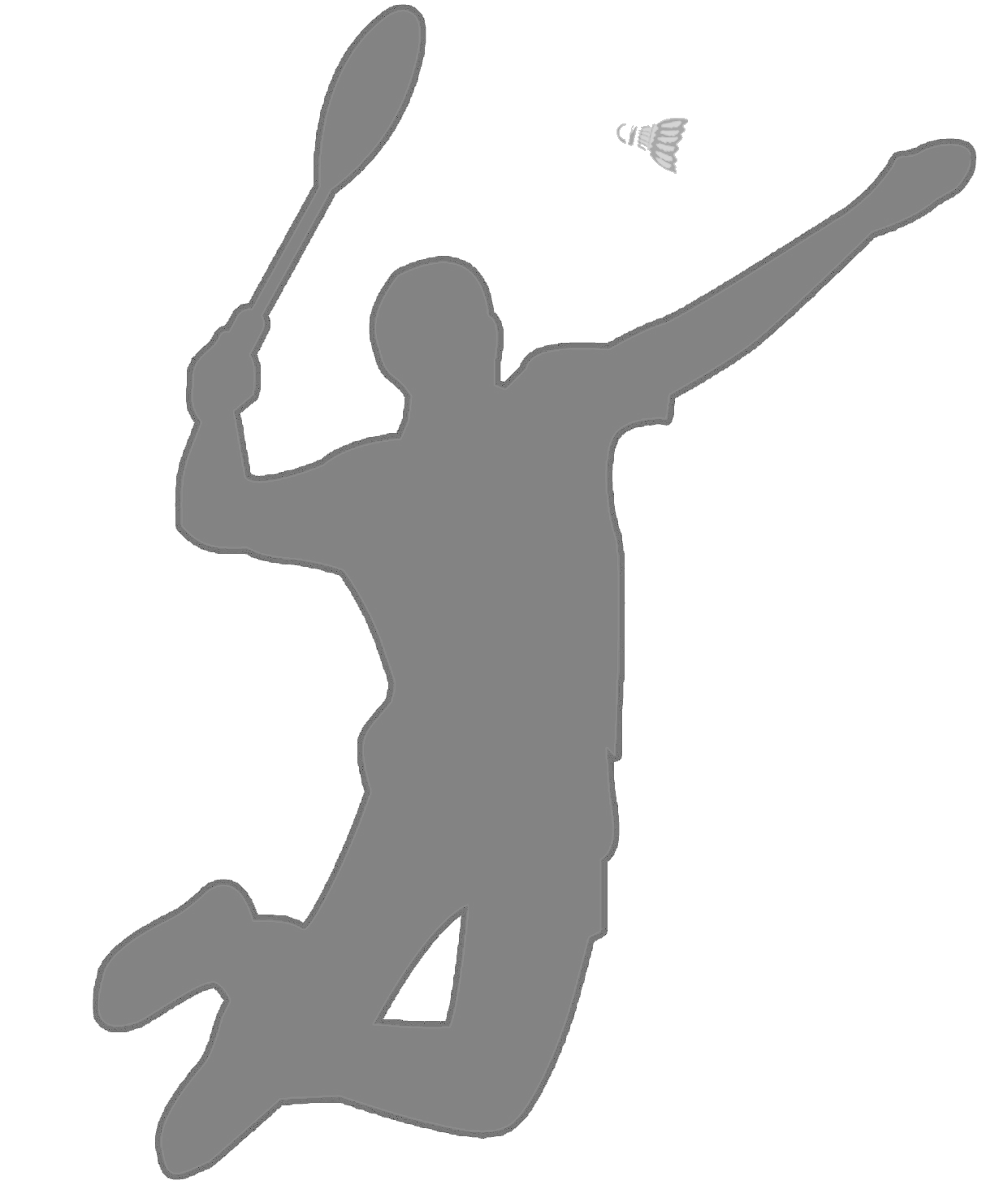 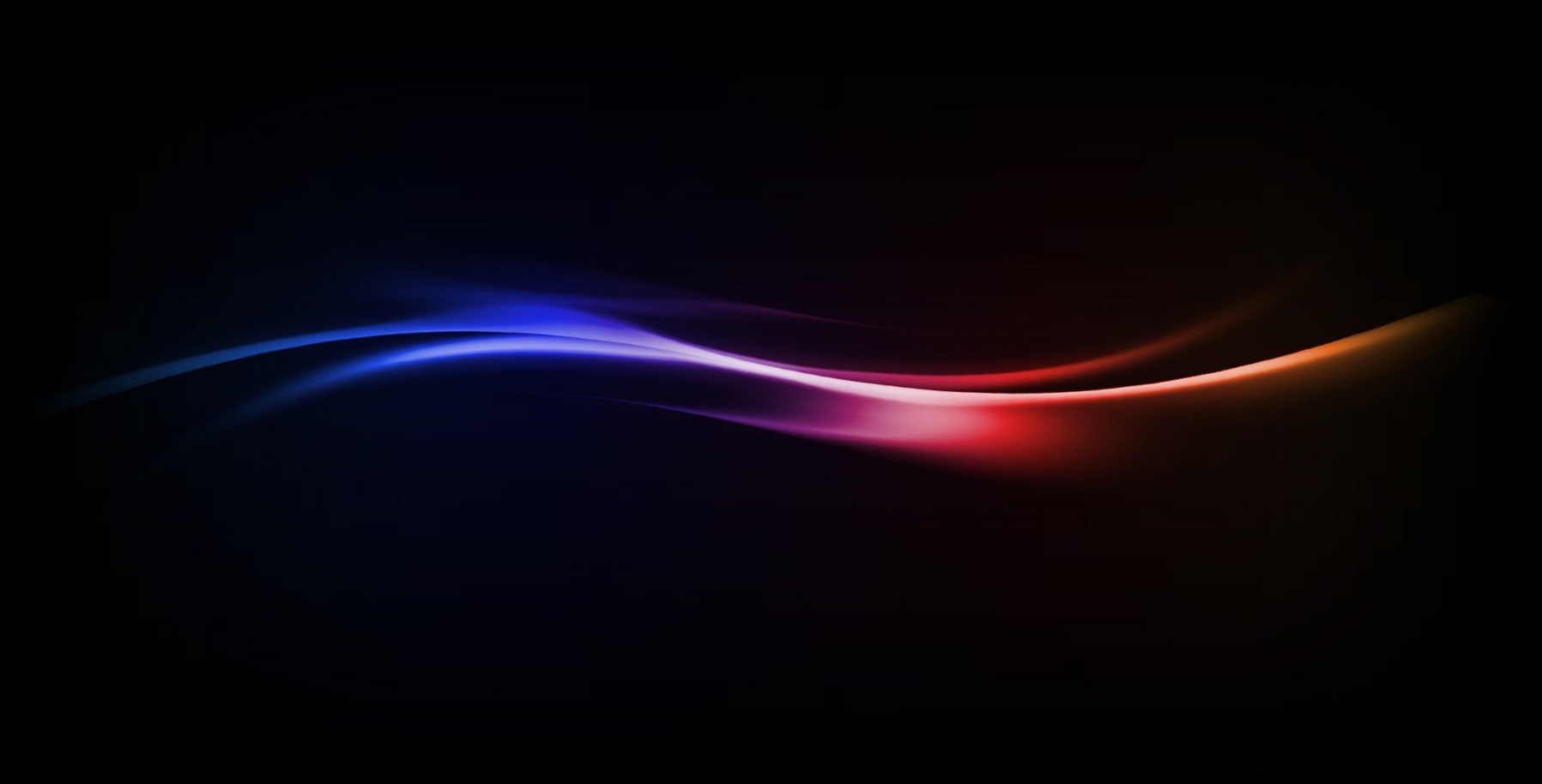 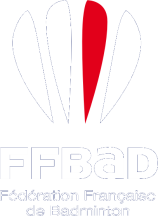 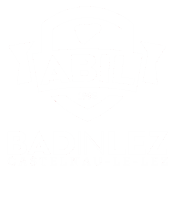 19 & 20 mai 2018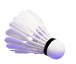 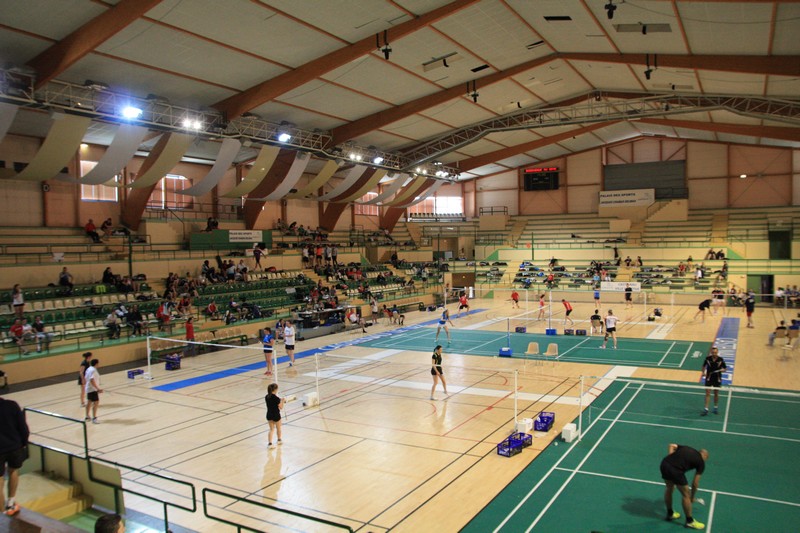 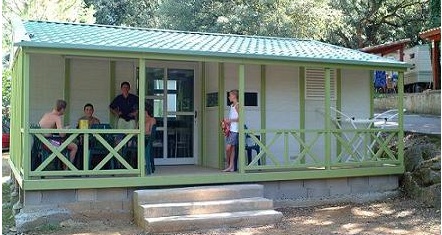 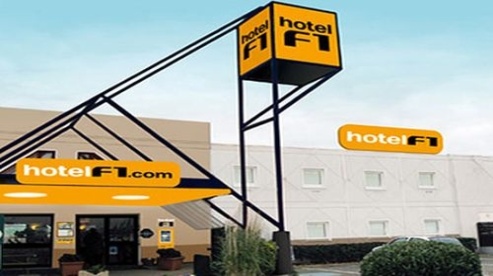 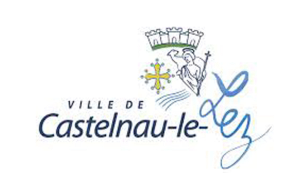 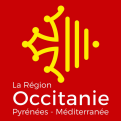 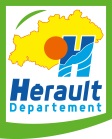 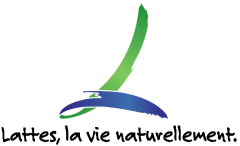 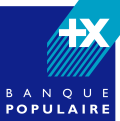 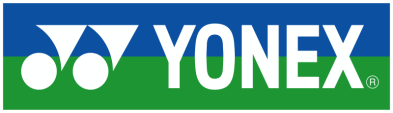 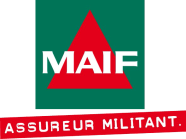 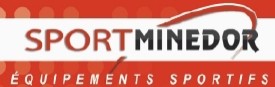 